Neonatal Intensive Care Unit   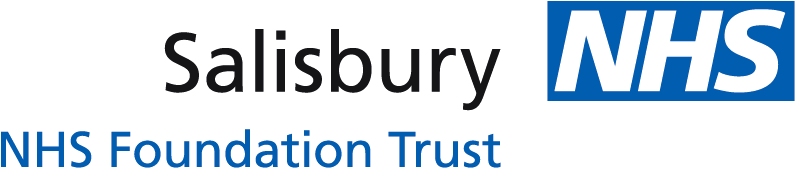 Neonatal Parenteral Nutrition Prescription (TERM)†Regional Standardised Concentrated PN bagsTerm infants ≥37/40 CGA, if ≥ 2.5kg                                                               (DAY 7 onwards)† Adapted from the South West Neonatal Network - Regional Neonatal Parenteral Nutrition Guideline (March 2018)Version 1 (January 2019)     	                                                                                                       	Review Date: January 2022DateDay of Life/GestationDay of PNWorking Weight (Kg)Total Fluid Requirement (ml/Kg/day)Aqueous Bag Type + Volume (ml/Kg/day)Circle bag type requiredNB: Volumes cannot be altered. These refer solely to the volume of aqueous phase and do not include lipid.SWNeonatal PNBag 3100SWNeonatal PNBag 3100SWNeonatal PNBag 3100SWNeonatal PNBag 3100SWNeonatal PNBag 3100SWNeonatal PNBag 3100Total Lipid/vits (ml/Kg/day)202020202020Additional Fluid requirement (ml/Kg/day)Aqueous Bag Batch No. + Expiry DateLipid/Vits syringe Batch No. + Expiry DateDoctor’s SignaturePharmacist’s SignatureNurse’s Signature